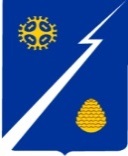 Ханты-Мансийский автономный округ-Югра(Тюменская область)Нижневартовский районГородское поселение ИзлучинскСОВЕТ ДЕПУТАТОВРЕШЕНИЕот 22.11.2019				                 № 90пгт. ИзлучинскВ соответствии с Федеральными законами от 06.10.2003 № 131-ФЗ                         «Об общих принципах организации местного самоуправления в Российской Федерации», от 27.12.2018 № 558-ФЗ «О внесении изменений в Жилищный              кодекс Российской Федерации в части упорядочения норм, регулирующих переустройство и (или) перепланировку помещений в многоквартирном доме», Совет поселения РЕШИЛ:1. Внести изменение в решение Совета депутатов городского поселения Излучинск от 26.02.2018 № 39 «Об утверждении Положения о порядке управления и содержания муниципального жилищного фонда в городском поселении Излучинск», заменив в подпункте 9 пункта 5 раздела 2 Положения о порядке управления и содержания муниципального жилищного фонда в городском поселении Излучинск (далее – Положение) слова «жилых помещений» словами «помещений в многоквартирном доме». 2. Настоящее решение подлежит опубликованию (обнародованию)        на официальном сайте органов местного самоуправления городского поселения Излучинск. 3. Настоящее решение вступает в силу после его официального опубликования (обнародования).4. Контроль за выполнением решения возложить на постоянную                  комиссию по нормотворческой деятельности и вопросам местного значения Совета депутатов городского поселения Излучинск (С.В. Пиндюрин). Глава поселения								        И.В. ЗаводскаяО внесении изменений в решение     Совета депутатов городского поселения Излучинск от 26.02.2009                № 39 «Об утверждении Положения о порядке управления и содержания муниципального жилищного фонда                  в городском поселении Излучинск» 